School Engagement Survey(Please select the response which best applies: 0 = no, 1 = unsure, 2 = yes.) Thank you for your feedback!In the last 12 months...I engaged in the School Parent and Family Engagement Plan process.Mark only one oval.0	1	2No	YesI attended an annual Title I Meeting.Mark only one oval.0	1	2No	YesI understand what Title I means in our school.Mark only one oval.0	1	2No	YesI received an informational packet for parent and family engagement.Mark only one oval.0	1	2No	YesThe informational packet was easy to understand.Mark only one oval.0	1	2No	YesThe informational packet was useful.Mark only one oval.0	1	2No	YesI received the school Parent and Family Engagement Plan.Mark only one oval.0	1	2No	YesThe Parent and Family Engagement Plan was easy to understand.Mark only one oval.0	1	2No	YesThe Parent and Family Engagement Plan was useful.Mark only one oval.0	1	2No	YesI engaged in the development of the School-Parent Compact.Mark only one oval.0	1	2No	YesI volunteered at the school.Mark only one oval.0	1	2No	YesI was involved in the decisions regarding how funds were spent on parent and family engagement activities.Mark only one oval.0	1	2No	YesMy school used community resources to strengthen programs, practices, and/or learning.Mark only one oval.0	1	2No	YesI attended a parent and family meeting or training, other than the annual Title I meeting.Mark only one oval.0	1	2No	YesI feel able to support my student's academic success.Mark only one oval.0	1	2No	YesThe staff at my school value parents, families, and the community.Mark only one oval.0	1	2No	YesMy school should engage in other activities to build capacity of parents and/or staff.Mark only one oval.0	1	2No	YesPlease provide any additional thoughts, details, or ideas below.Powered by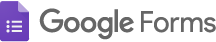 